แนวทางการจัดกิจกรรมปฏิบัติธรรม รักษาศีล เจริญจิตภาวนาเพื่อเฉลิมพระเกียรติ และถวายเป็นพระราชกุศลแด่สมเด็จพระเจ้าอยู่หัวมหาวชิราลงกรณ บดินทรเทพยวรางกูร เนื่องในโอกาสวันเฉลิมพระชนมพรรษา ๖๕ พรรษา ๒๘ กรกฎาคม ๒๕๖๐ ภายใต้โครงการธรรมะสู่คนทั้งมวลบทที่ ๑การจัดกิจกรรมปฏิบัติธรรม รักษาศีล เจริญจิตภาวนาเพื่อเฉลิมพระเกียรติและถวายเป็นพระราชกุศลแด่สมเด็จพระเจ้าอยู่หัวมหาวชิราลงกรณ บดินทรเทพยวรางกูร เนื่องในโอกาสวันเฉลิมพระชนมพรรษา ๖๕ พรรษา ๒๘ กรกฎาคม ๒๕๖๐ ๑. ความเป็นมาของการดำเนินการ              	      รัฐบาล ได้กำหนดจัดงานเฉลิมพระเกียรติสมเด็จพระเจ้าอยู่หัวมหาวชิราลงกรณ บดินทรเทพยวรางกูร เนื่องในโอกาสวันเฉลิมพระชนมพรรษา ๖๕ พรรษา ๒๘ กรกฎาคม ๒๕๖๐ โดยเชิญชวนให้ประชาชน และภาคส่วนต่าง ๆ เข้าร่วมกิจกรรมหรือร่วมจัดกิจกรรมเฉลิมพระเกียรติ เพื่อเป็นการสำนึกในพระมหากรุณาธิคุณ แสดงความจงรักภักดี ถวายเป็นพระราชกุศล รวมทั้งส่งเสริมให้ประชาชนทุกหมู่เหล่าโดยเฉพาะผู้สูงอายุ คนพิการ ทุพพลภาพและ          ผู้ด้อยโอกาส ได้เรียนรู้หลักธรรมทางศาสนาไปปรับใช้ในการพัฒนาคุณภาพชีวิต  กรมการศาสนา ได้ร่วมกับ คณะสงฆ์          จัดกิจกรรมปฏิบัติธรรม รักษาศีล เจริญจิตภาวนา เพื่อเฉลิมพระเกียรติและถวายเป็นพระราชกุศลแด่สมเด็จพระเจ้าอยู่หัว               มหาวชิราลงกรณ บดินทรเทพยวรางกูร ภายใต้โครงการธรรมะสู่คนทั้งมวล ๒. วัตถุประสงค์ ๒.๑ เพื่อเฉลิมพระเกียรติและถวายเป็นพระราชกุศลแด่สมเด็จพระเจ้าอยู่หัวมหาวชิราลงกรณ  บดินทรเทพยวรางกูร ในวันที่ ๒๘ กรกฎาคม ๒๕๖๐๒.๒ เพื่อเจริญจิตภาวนา รักษาศีลบำเพ็ญทานบารมีทำความดี ถวายเป็นพุทธบูชา๒.๓ เพื่อให้คนทุกกลุ่มวัย รวมทั้งผู้พิการ ทุพพลภาพ ผู้ด้อยโอกาส ได้ปฏิบัติธรรม ศึกษาเรียนรู้หลักธรรมทางศาสนาและนำไปประพฤติปฏิบัติอย่างเหมาะสม๒.๔ เพื่อรวมพลังจิตศรัทธาของพุทธศาสนิกชนในการส่งเสริม สนับสนุนการพัฒนาอารยสถาปัตย์ภายในวัดให้สามารถรองรับบริการประชาชนได้อย่างทั่วถึง เท่าเทียม และเสมอภาค๒.๕ เพื่อก่อเกิดความสามัคคีปรองดองสมานฉันท์ของคนในชาติด้วยมิติทางศาสนา ๓. เป้าหมาย      เด็ก เยาวชน ผู้สูงอายุ ผู้พิการ ทุพพลภาพ และผู้ด้อยโอกาส     จำนวน   ๕,๐๐๐ คน๔. ระยะเวลาดำเนินการ ดำเนินการในช่วงเดือนกรกฎาคม๕. สถานที่     ดำเนินการจัดปฏิบัติธรรม รักษาศีล เจริญจิตภาวนา เพื่อเฉลิมพระเกียรติฯ ณ วัดต่าง ๆ ทั่วประเทศ ดังนี้๕.๑ ส่วนกลาง               ๑) วัดมหาธาตุยุวราชรังสฤษฏ์  	เขตพระนคร  กรุงเทพฯ               ๒) วัดสุทัศน์เทพวราราม 		เขตพระนคร  กรุงเทพฯ               ๓) วัดพิชยญาติการาม 		เขตคลองสาน  กรุงเทพฯ               ๔) วัดเบญจมดุสิตวนาราม		เขตดุสิต  กรุงเทพฯ               ๕) วัดไตรมิตรวิทยาราม		เขตสัมพันธวงศ์  กรุงเทพฯ		          ๕.๒ ส่วนภูมิภาค ประสานความร่วมมือสำนักงานวัฒนธรรมจังหวัด ๗๖ จังหวัด ร่วมณรงค์เชิญชวน เครือข่ายชุมชนคุณธรรมร่วมไหว้พระ สวดมนต์ รักษาศีล เจริญจิตภาวนา เพื่อเฉลิมพระเกียรติและถวายเป็นพระราชกุศลฯ ประกอบด้วย วัดพระธาตุหริภุญชัย วรมหาวิหาร  อำเภอเมือง จังหวัดลำพูนวัดพระเจดีย์ซาวหลัง  อำเภอเมือง  จังหวัดลำปางวัดโพธิ์ชัย อำเภอเมือง จังหวัดหนองคายวัดหัวฝาย อำเภอพาน จังหวัดเชียงรายวัดชินวราราม วรวิหาร อำเภอเมือง จังหวัดปทุมธานีวัดพัฒนาราม อำเภอเมือง จังหวัดสุราษฎร์ธานีวัดสุนทรสถิต อำเภอบ้านแพ้ว จังหวัดสมุทรสาครวัดไกลกังวล อำเภอหันคา จังหวัดชัยนาท๖. วิธีดำเนินการ๖.๑ ขออนุมัติดำเนินงานจัดกิจกรรมปฏิบัติธรรม รักษาศีล เจริญจิตภาวนา เพื่อเฉลิมพระเกียรติฯ และเผยแพร่ประชาสัมพันธ์๖.๒ ประสานความร่วมมือสำนักงานวัฒนธรรมจังหวัดลำพูน จังหวัดลำปาง จังหวัดหนองคาย จังหวัดเชียงรายจังหวัดปทุมธานี  จังหวัดสุราษฎร์ธานี จังหวัดสมุทรสาคร จังหวัดชัยนาท ร่วมณรงค์เชิญชวนเครือข่ายชุมชนคุณธรรมร่วมไหว้พระ สวดมนต์ รักษาศีล เจริญจิตภาวนา เพื่อเฉลิมพระเกียรติและถวายเป็นพระราชกุศลฯ      ๖.๓ ประสานความร่วมมือกระทรวงพัฒนาสังคมและความมั่นคงของมนุษย์ร่วมเป็นเจ้าภาพจัดกิจกรรม          เช่น กรมส่งเสริมพัฒนาคุณภาพชีวิตคนพิการ กรมกิจการผู้สูงอายุ และร่วมกิจการสตรีและสถาบันครอบครัว๖.๔ ดำเนินการจัดกิจกรรมปฏิบัติธรรม๖.๕ สรุปผลโครงการ ๗. ประโยชน์ที่ได้รับจากการดำเนินการ     ๗.๑ ประชาชนทุกหมู่เหล่าเข้าร่วมปฏิบัติธรรมเพื่อเฉลิมพระเกียรติและถวายเป็นพระราชกุศลแด่สมเด็จพระเจ้าอยู่หัวมหาวชิราลงกรณ บดินทรเทพยวรางกูร ในวันที่ ๒๘ กรกฎาคม ๒๕๖๐๗.๒ ประชาชนได้เจริญจิตภาวนา รักษาศีลบำเพ็ญทานบารมีทำความดี ถวายเป็นพุทธบูชา๗.๓ คนทุกกลุ่มวัย รวมทั้งผู้พิการ ทุพพลภาพ ผู้ด้อยโอกาส ได้ปฏิบัติธรรม ศึกษาเรียนรู้หลักธรรมทางศาสนาและนำไปประพฤติปฏิบัติอย่างเหมาะสม๗.๔ เกิดการรวมพลังจิตศรัทธาของพุทธศาสนิกชนในการส่งเสริม สนับสนุนการพัฒนาอารยสถาปัตย์ภายในวัดให้สามารถรองรับบริการประชาชนได้อย่างทั่วถึง เท่าเทียม และเสมอภาค๗.๕ ประชาชนเกิดความสามัคคีปรองดองสมานฉันท์ และเกื้อกูลกัน ส่งผลให้สังคมไทยเกิดความสงบสุขร่มเย็นบทที่ ๒แนวทางการจัดกิจกรรมปฏิบัติธรรม รักษาศีล เจริญจิตภาวนาเพื่อเฉลิมพระเกียรติ และถวายเป็นพระราชกุศลแด่สมเด็จพระเจ้าอยู่หัวมหาวชิราลงกรณ บดินทรเทพยวรางกูรแนวคิดการดำเนินงานกรมการศาสนาได้ร่วมกับคณะสงฆ์ หน่วยงานภาครัฐ ภาคเอกชนและภาคประชาสังคมทั้งในส่วนกลางและส่วนภูมิภาคจัดกิจกรรม “ปฏิบัติธรรม รักษาศีล เจริญจิตภาวนา” เพื่อเฉลิมพระเกียรติและถวายเป็น                     พระราชกุศลแด่สมเด็จพระเจ้าอยู่หัวมหาวชิราลงกรณ บดินทรเทพยวรางกูร โดยมีแนวคิดการดำเนินงาน ดังนี้หลอมรวมดวงใจประชาชนทุกหมู่เหล่าร่วมปฏิบัติธรรมเพื่อเฉลิมพระเกียรติ และถวายเป็นพระราชกุศล          แด่สมเด็จพระเจ้าอยู่หัวมหาวชิราลงกรณ บดินทรเทพยวรางกูรส่งเสริมให้วัดเป็นศูนย์กลางจัดกิจกรรมด้านศาสนา ส่งเสริมคุณธรรมของชุมชน ส่งเสริมให้คนทุกกลุ่มวัย โดยเฉพาะเด็ก เยาวชน ผู้สูงอายุ ผู้พิการ ทุพพลภาพ และผู้ด้อยโอกาส ได้เรียนรู้หลักธรรมทางศาสนามาเป็นหลักในการพัฒนาคุณภาพชีวิต       ๔)  ส่งเสริมการรวมพลังสร้างความดีและเสริมสร้างขวัญกำลังใจแก่ประเทศชาติและปวงชนชาวไทย        ๕)  เกิดการบูรณาการความร่วมมือจากทุกภาคส่วนในการร่วมจัดกิจกรรมปฏิบัติธรรม รักษาศีล เจริญจิตภาวนา        เพื่อเฉลิมพระเกียรติและถวายเป็นพระราชกุศลแด่สมเด็จพระเจ้าอยู่หัวมหาวชิราลงกรณ บดินทรเทพยวรางกูรการจัดกิจกรรม     ส่วนกลาง (กรุงเทพมหานคร)      	กรมการศาสนาร่วมกับวัดเป้าหมาย สำนักงานเขต สถานศึกษา ชุมชน เครือข่ายคนพิการ หน่วยงานภาครัฐ ภาคเอกชน ภาคประชาสังคม ในพื้นที่จัดกิจกรรม“ปฏิบัติธรรม รักษาศีล เจริญจิตภาวนา” เพื่อเฉลิมพระเกียรติ      และถวายเป็นพระราชกุศล แด่สมเด็จพระเจ้าอยู่หัว มหาวชิราลงกรณ บดินทรเทพยวรางกูร” ประกอบด้วยกิจกรรม การสวดมนต์ ไหว้พระ ฟังเทศน์ ปฏิบัติธรรม เจริญจิตภาวนา รักษาศีล หรืออาจมีการเพิ่มเติมกิจกรรมจิตอาสาบำเพ็ญประโยชน์เพื่อสังคม เพื่อถวายเป็นพระราชกุศล การทำความสะอาดวัด /สถานที่สาธารณะของชุมชน      ส่วนภูมิภาค     	สำนักงานวัฒนธรรมจังหวัดร่วมกับวัดเป้าหมาย สำนักงานพัฒนาสังคมและความมั่นคงของมนุษย์จังหวัด (พมจ.) เครือข่ายคนพิการ สถานศึกษา ชุมชน หน่วยงานภาครัฐ ภาคเอกชน ภาคประชาสังคม ในพื้นที่จัดกิจกรรม       “ปฏิบัติธรรม รักษาศีล เจริญจิตภาวนา” เพื่อเฉลิมพระเกียรติและถวายเป็นพระราชกุศล  แด่สมเด็จพระเจ้าอยู่หัว มหาวชิราลงกรณ บดินทรเทพยวรางกูร” ประกอบด้วยกิจกรรม การสวดมนต์ ไหว้พระ ฟังเทศน์ ปฏิบัติธรรม         เจริญจิตภาวนา รักษาศีล หรืออาจมีการเพิ่มเติมกิจกรรมจิตอาสาบำเพ็ญประโยชน์เพื่อสังคม เพื่อถวายเป็นพระราชกุศล การทำความสะอาดวัด /สถานที่สาธารณะของชุมชน บทที่ ๓บทบาทของทุกภาคส่วนในการร่วมจัดกิจกรรม “ปฏิบัติธรรมเพื่อเฉลิมพระเกียรติ และถวายเป็นพระราชกุศลแด่สมเด็จพระเจ้าอยู่หัวมหาวชิราลงกรณ บดินทรเทพยวรางกูร”เพื่อเป็นการส่งเสริมให้ประชาชนทุกหมู่เหล่าได้ปฏิบัติธรรมเพื่อเฉลิมพระเกียรติ และถวายเป็นพระราชกุศลแด่สมเด็จพระเจ้าอยู่หัวมหาวชิราลงกรณ บดินทรเทพยวรางกูร ส่งเสริมการรวมพลังสร้างความดี       และเสริมสร้างขวัญกำลังใจแก่ประเทศชาติ จำเป็นต้องมีการบูรณการประสานความร่วมมือกับทุกภาคส่วน            ทั้งภาคณะสงฆ์ หน่วยงานภาครัฐ ภาคเอกชน และภาคประชาสังคม ร่วมส่งเสริมสนับสนุนจัดกิจกรรม บทบาทของสำนักงานวัฒนธรรมบทบาทของวัดบทบาทของสำนักงานพัฒนาสังคมและความมั่นคงของมนุษย์ประจำจังหวัดบทบาทของหน่วยงานภาครัฐ ภาคเอกชน และภาคประชาสังคมบทบาทของพุทธศาสนิกชนแต่บุคคล รายงานผลการดำเนินงานจัดกิจกรรม “ปฏิบัติธรรม รักษาศีล เจริญจิตภาวนา” เพื่อเฉลิมพระเกียรติ และถวายเป็นพระราชกุศลแด่สมเด็จพระเจ้าอยู่หัวมหาวชิราลงกรณ บดินทรเทพยวรางกูร”ส่วนที่  ๑  วัดและหน่วยงานที่สนับสนุนการจัดกิจกรรม๑. ชื่อ...............................อำเภอ...............................................จังหวัด...........................................................    รหัสไปรษณีย์.................................โทร............................................................................................................๒. ชื่อส่วนราชการ/หน่วยงานสนับสนุน     ๒.๑ ………………………………………………………………………………………….……………………………………………………     ๒.๒ ………………………………………………………………………………………………………………………………………………     ๒.๓ ………………………………………………………………………………………………………………………………………………     ๒.๔ ……………………………………………………………………………………..………………………………………………………๓.การดำเนินงาน๓.๑ กิจกรรมที่ ๑..............................................................................................................................	จัดกิจกรรม ณ .........................................ตำบล.................................................................... อำเภอ.......................................................จังหวัด......................................................................	จำนวนผู้เข้าร่วมกิจกรรม.............................รูป/คน๓.๒ กิจกรรมที่ ๒..............................................................................................................................	จัดกิจกรรม ณ .........................................ตำบล.................................................................... อำเภอ.......................................................จังหวัด......................................................................	จำนวนผู้เข้าร่วมกิจกรรม.............................รูป/คน๓.๓ กิจกรรมที่ ๓..............................................................................................................................	จัดกิจกรรม ณ .........................................ตำบล.................................................................... อำเภอ.......................................................จังหวัด......................................................................	จำนวนผู้เข้าร่วมกิจกรรม.............................รูป/คน๓.๔ กิจกรรมที่ ๔..............................................................................................................................	จัดกิจกรรม ณ .........................................ตำบล.................................................................... อำเภอ.......................................................จังหวัด......................................................................	จำนวนผู้เข้าร่วมกิจกรรม.............................รูป/คน๓.๕ กิจกรรมที่ ๕..............................................................................................................................	จัดกิจกรรม ณ .........................................ตำบล.................................................................... อำเภอ.......................................................จังหวัด......................................................................	จำนวนผู้เข้าร่วมกิจกรรม.............................รูป/คน๔. งบประมาณดำเนินงาน..............................................................................................................................๕. ผลที่ได้รับจากการดำเนินการ	๕.๑................................................................................................................................................	๕.๒................................................................................................................................................	๕.๓................................................................................................................................................๖. ปัญหา/อุปสรรค..................................................................................................................................................................................................................................................................................................................................................ส่วนที่  ๒ ประมวลภาพการจัดกิจกรรมภาพถ่ายกิจกรรม					ลงชื่อ.............................................................ผู้รายงาน					     (................................................................)					ตำแหน่ง...........................................................ตัวอย่างป้ายประชาสัมพันธ์แบบประเมินการจัดกิจกรรม “ปฏิบัติธรรม รักษาศีล เจริญจิตภาวนา”เพื่อเฉลิมพระเกียรติ และถวายเป็นพระราชกุศลแด่สมเด็จพระเจ้าอยู่หัวมหาวชิราลงกรณ บดินทรเทพยวรางกูร”----------------------คำชี้แจงแบบประเมินโครงการฉบับนี้ มีวัตถุประสงค์เพื่อติดตามประเมินผลสัมฤทธิ์การดำเนินงานตามวัตถุประสงค์โครงการ จึงขอความร่วมมือท่านกรอกข้อมูลตามความเป็นจริง เพราะคำตอบของท่านจะเป็นประโยชน์ต่อการพัฒนางานของกรมการศาสนาต่อไปกรุณากรองเครื่องหมาย √ ลงในช่องว่างระดับความคิดเห็นที่ตรงกับความคิดเห็นของท่านมากที่สุดตอนที่ ๑ ข้อมูลส่วนบุคคลเพศ   (  ) ชาย       (   ) หญิง   อายุ  (    ) ต่ำกว่า ๑๕ ปี     (    ) ๑๕-๒๔ปี    (   ) ๒๕- ๓๔ ปี   (   ) ๓๕- ๔๔ ปี              (   ) ๔๕- ๕๔ ปี   (   ) ๕๕ ปี  ขึ้นไปอาชีพ  (    ) รับราชการ   (    ) พนักงานบริษัท    (   ) โปรดระบุอาชีพ ...................................ตอนที่ ๒ ความคิดเห็นของผู้เข้าร่วมกิจกรรม-๒-ตอนที่ ๓ ความคิดเห็นต่อการจัดกิจกรรม๑. ประโยชน์ที่ได้รับจากการเข้าร่วมกิจกรรม    ๑) .............................................................................. ๒) ..........................................................................    ๓) .............................................................................. ๔) ..........................................................................๒. ข้อเสนอแนะเพื่อการปรับปรุงพัฒนาการจัดกิจกรรม    ๑) .............................................................................. ๒) ..........................................................................    ๓) .............................................................................. ๔) ..........................................................................ภาคผนวกปรัชญาของเศรษฐกิจพอเพียงในพระบาทสมเด็จพระปรมินทรมหาภูมิพลอดุลยเดช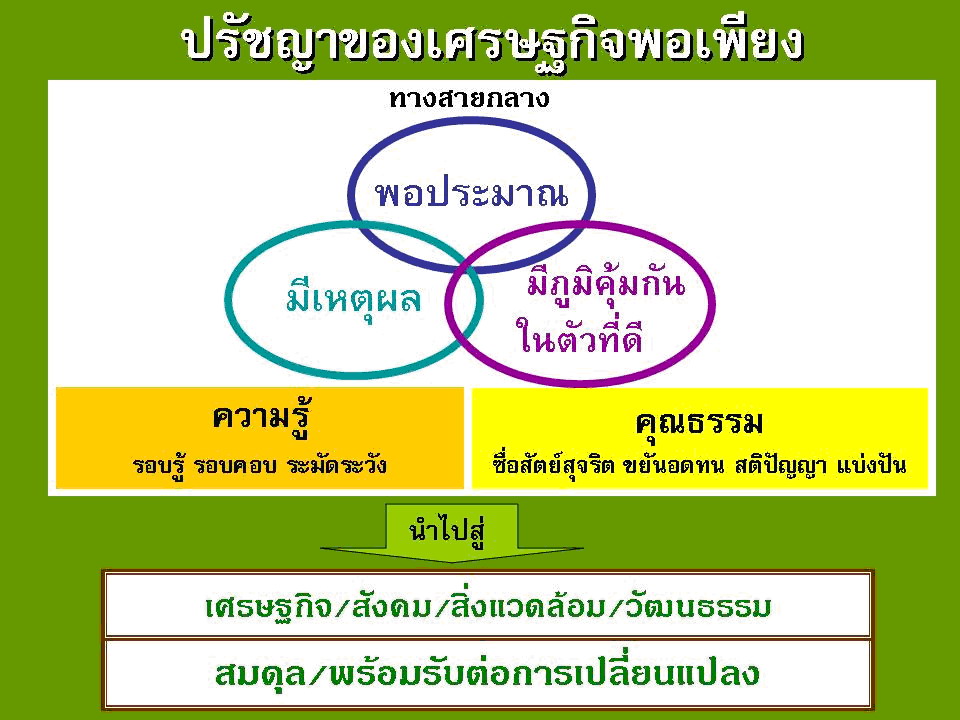 ปรัชญา เศรษฐกิจพอเพียง                "เศรษฐกิจพอเพียง" เป็นปรัชญาที่พระบาทสมเด็จพระเจ้าอยู่หัวทรงมีพระราชดำรัสชี้แนะแนวทาง การดำเนินชีวิตแก่พสกนิกรชาวไทยมาโดยตลอดนานกว่า ๒๕ ปี ตั้งแต่ก่อนเกิดวิกฤติการณ์ทางเศรษฐกิจ และเมื่อภายหลังได้ทรงเน้นย้ำ แนวทางการแก้ไขเพื่อให้รอดพ้น และสามารถดำรงอยู่ได้อย่างมั่นคงและยั่งยืนภายใต้กระแสโลกาภิวัตน์และความเปลี่ยนแปลง                มีหลักพิจารณา ดังนี้                กรอบแนวคิด เป็นปรัชญาที่ชี้แนะแนวทางการดำรงอยู่และปฏิบัติตนในทางที่ควรจะเป็นโดยมีพื้นฐานมาจากวิถีชีวิตดั้งเดิมของสังคมไทย สามารถนำมาประยุกต์ใช้ได้ตลอดเวลา และเป็นการมองโลกเชิงระบบที่มีการเปลี่ยนแปลงอยู่ตลอดเวลา มุ่งเน้นการรอดพ้นจากภัยและวิกฤติ เพื่อความมั่นคงและความยั่งยืนของการพัฒนา                คุณลักษณะ เศรษฐกิจพอเพียงสามารถนำมาประยุกต์ใช้กับการปฏิบัติตนได้ในทุกระดับ โดยเน้นการปฏิบัติบนทางสายกลาง และการพัฒนาอย่างเป็นขั้นตอน                คำนิยาม ความพอเพียงจะต้องประกอบด้วย ๓ คุณลักษณะพร้อม ๆ กัน ดังนี้๑. ความพอประมาณ หมายถึง ความพอดีที่ไม่น้อยเกิดไปและไม่มากเกินไป โดยไม่เบียดเบียนตนเองและผู้อื่น          เช่น การผลิตและการบริโภคที่อยู่ในระดับพอประมาณ๒. ความมีเหตุผล หมายถึง การตัดสินใจเกี่ยวกับระดับของความพอเพียงนั้นจะต้องเป็นไปอย่างมีเหตุผล โดยพิจารณาจากเหตุปัจจัยที่เกี่ยวข้องตลอดจนคำนึงถึงผลที่คาดว่าจะเกิดขึ้นจากการกระทำนั้น ๆ อย่างรอบคอบ๓. การมีภูมิคุ้มกันที่ดีในตัว หมายถึง การเตรียมตัวให้พร้อมรับผลกระทบ และการเปลี่ยนแปลงด้านต่าง ๆ                 ที่จะเกิดขึ้นโดยคำนึงถึงความเป็นไปได้ของสถานการณ์ต่าง ๆ ที่คาดว่าจะเกิดขึ้นในอนาคตทั้งใกล้และไกลเงื่อนไข การตัดสินใจและการดำเนินกิจกรรมต่าง ๆ ให้อยู่ในระดับพอเพียงนั้น ต้องอาศัยทั้งความรู้            และคุณธรรมเป็นพื้นฐาน กล่าวคือ๑. เงื่อนไขความรู้ ประกอบด้วย ความรอบรู้เกี่ยวกับวิชาการต่าง ที่เกี่ยวข้องอย่างรอบด้าน ความรอบคอบที่จะนำความรู้เหล่านั้นมาพิจารณาให้เชื่อมโยงกัน เพื่อประกอบการวางแผนและความระมัดระวังในขั้นปฏิบัติ๒. เงื่อนไขความธรรม ที่จะต้องเสริมสร้างประกอบด้วย มีความตระหนักในคุณธรรม มีความชื่อสัตย์สุจริต และมีความอดทน มีความพากเพียร ใช้สติปัญญาในการดำเนินชีวิตจุดเริ่มต้นของแนวคิดปรัชญาความพอเพียง มาจากหลักการทรงงานของพระบาทสมเด็จพระเจ้าอยู่หัว        หรือ “หลักการทรงงาน ๒๓ ข้อ” ซึ่งพระองค์ได้ยึดถือเป็นแนวทางในการปฏิบัติงานเสมอมา และได้ทรงพระราชทานเป็นแนวทางให้กับพสกนิกร อาทิ “ศึกษาข้อมูลอย่างเป็นระบบ” โดยศึกษารายละเอียดครบถ้วนอย่างเป็นระบบ         ทั้งจากเอกสารและสอบถามผู้รู้, “ทำตามลำดับขั้น” โดยเริ่มต้นทำงานจากสิ่งที่จำเป็นที่สุดก่อน โดยเรื่อง          ความพอเพียงนั้นปรากฏอยู่ใน ๓ หลักการ คือ๑. การพึ่งตนเอง คือ การอยู่ในสังคมได้ตามสภาพแวดล้อมและสามารถพึ่งตนเองได้๒. พออยู่พอกิน คือ การมีชีวิตอยู่ในขั้นของความพอดี๓. เศรษฐกิจพอเพียง คือ การดำเนินไปในทางสายกลาง ด้วยความพอประมาณและความมีเหตุผลซึ่งอาจจดจำง่ายๆ ในชื่อ ๓ พ. คือ “พึ่งตนเอง” “พออยู่พอกิน” “พอเพียง” ๓ หลักการสั้นๆ ง่ายๆ                    แห่งความพอเพียง ซึ่งเพียงพอที่จะนำไปใช้เป็นแนวทางในการดำเนินชีวิต ที่ไม่ได้มีเพียงเรื่องของหลักการด้าน          งานเกษตร อาทิ การทำไร่นาสวนผสม หรือการพัฒนาชุมชนเพียงเท่านั้น แต่หลักการ ๓ พ. ยังเป็นแนวทางที่นำไปปรับใช้ในชีวิตประจำวันได้ทุกเรื่อง และเข้าถึงผู้คนทุกกลุ่ม ซึ่งการใช้ชีวิตด้วยการพึ่งตนเอง พออยู่พอกิน และพอเพียง ตามรอยที่พ่อนำทางไว้ ทำให้ผู้ที่ปฏิบัติตามได้พบกับความสุขที่แท้จริง และไม่หวาดหวั่นกับการเปลี่ยนแปลง       ของสังคมโลก เพราะเมื่อเข้าใจถึงแก่นแท้ของคำว่าพอแล้ว ไม่ว่าโลกจะโลกาภิวัตน์ไปมากเพียงใด ก็ไม่ได้ทำให้         ความมั่นคงผาสุก ลดน้อย                  สรุปการประยุกต์ใช้ปรัชญาของเศรษฐกิจพอเพียง คือ การพัฒนาที่สมดุลและยั่งยืน พร้อมรับต่อการเปลี่ยนแปลงในทุกด้าน ทั้งด้านเศรษฐกิจ สังคมสิ่งแวดล้อม ความรู้และเทคโนโลยีกิจกรรมบทบาท/ภารกิจส่งเสริมแต่งกายด้วยชุดสีขาวปฏิบัติธรรม เพื่อเพื่อพระเกียรติ และถวายเป็นพระราชกุศล  ประกอบด้วยกิจกรรม- การสวดมนต์ ไหว้พระ- ฟังพระธรรมเทศนาเรื่อง“ปรัชญาของเศรษฐกิจพอเพียงนำสู่ความสุขที่ยั่งยืน”      - ปฏิบัติธรรม รักษาศีล เจริญจิตภาวนา- นมัสการเจ้าอาวาสวัดเป้าหมายให้ทราบ เพื่อเตรียมสถานที่และขอความเมตตาให้ทางวัดเป้าหมายประชาสัมพันธ์ให้ชุมชนบริเวณรอบวัดได้มาร่วมทำกิจกรรม- ประชาสัมพันธ์เชิญชวนหน่วยงานในพื้นที่ เช่น พมจ.  อบจ. อบต. เทศบาล ร่วมวางแผนและสนับสนุนการจัดกิจกรรม - ขอความร่วมมือ/เชิญชวนหน่วยงานภาครัฐ ภาคเอกชน ชุมชน หมู่บ้าน เครือข่ายของกรมการศาสนา เช่น ศูนย์ศึกษาระพุทธศาสนาวันอาทิตย์ ศาสนสถานในโครงการลานธรรม ลานวิถีไทย คลินิกคุณธรรมในสถานศึกษา สมาคมคนพิการในจังหวัด เป็นต้น เข้ามามีส่วนร่วมสนับสนุนการจัดกิจกรรม- ขอความร่วมมือสื่อต่างๆ ประชาสัมพันธ์ เช่น วิทยุชุมชนโทรทัศน์ เคเบิ้ลทีวี หนังสือพิมพ์ท้องถิ่น จัดทำป้ายไวนิล ประชาสัมพันธ์เชิญชวนประชาชนในชุมชนใกล้เคียงวัดเข้าร่วมกิจกรรมส่งเสริมให้พุทธศาสนิกชนทุกคน          มีส่วนร่วม (พลังจิตอาสา)- บำรุงรักษาวัดที่สำคัญของท้องถิ่น บำเพ็ญสาธารณประโยชน์ ณ วัดที่สำคัญในท้องถิ่น หรือสถานที่สาธารณะอื่นๆ ในท้องถิ่น- ร่วมกับหน่วยงานในพื้นที่ เช่น อบจ. อบต. เทศบาล วางแผนและสนับสนุนการจัดกิจกรรม ร่วมคัดเลือกสถานที่สาธารณะอื่นๆ ที่เหมาะสมในพื้นที่ เพื่อจัดกิจกรรม- ขอความร่วมมือ/เชิญชวนหน่วยงานภาครัฐ ภาคเอกชน ชุมชน หมู่บ้าน เครือข่ายของกรมการศาสนา เช่น ศูนย์ศึกษาพระพุทธศาสนาวันอาทิตย์ ศาสนสถานในโครงการลานธรรม ลานวิถีไทย คลินิกคุณธรรมในสถานศึกษา สมาคมคนพิการในจังหวัด เป็นต้น เข้ามามีส่วนร่วมสนับสนุนการจัดกิจกรรม- ขอความร่วมมือสื่อต่างๆ ประชาสัมพันธ์ เช่น วิทยุชุมชน โทรทัศน์ เคเบิ้ลทีวี หนังสือพิมพ์ท้องถิ่น จัดทำป้ายไวนิล ประชาสัมพันธ์เชิญและสรุปผลการดำเนินงานจัดกิจกรรม        ภายในจังหวัด และส่งให้กรมการศาสนา เพื่อรายงานผลต่อรัฐมนตรีว่าการกระทรวงวัฒนธรรมต่อไปกิจกรรมบทบาท/ภารกิจส่งเสริมแต่งกายด้วยชุดสีขาวปฏิบัติธรรม เพื่อเพื่อพระเกียรติ และถวายเป็นพระราชกุศล  ประกอบด้วยกิจกรรม- การสวดมนต์ ไหว้พระ- ฟังพระธรรมเทศนาเรื่อง“ปรัชญาของเศรษฐกิจพอเพียงนำสู่ความสุขที่ยั่งยืน”      - ปฏิบัติธรรม รักษาศีล เจริญจิตภาวนา- ร่วมประชุม ปรึกษาหารือกับสำนักงานวัฒนธรรม และหน่วยงาน  ในพื้นที่ เช่น อบจ. อบต. เทศบาล เพื่อวางแผนในการจัดกิจกรรม- ประสานงานกับหน่วยงานในพื้นที่ เช่น อบจ. อบต. เทศบาล   เพื่อดำเนินกิจกรรม ร่วมสนับสนุนวัสดุอุปกรณ์ในการจัดกิจกรรม- จัดเตรียมสถานที่/บุคลากรของวัด ในการร่วมจัดกิจกรรมกับบุคคล/หน่วยงานต่างๆ- ประชาสัมพันธ์เชิญชวนคนในพื้นที่เข้าร่วมกิจกรรม- เป็นเจ้าภาพหลักร่วมกับภาคประชาชนในพื้นที่จัดกิจกรรม- รายงานสรุปผลการจัดกิจกรรมให้สำนักงานวัฒนธรรมจังหวัดทราบส่งเสริมให้พุทธศาสนิกชนทุกคน      มี ส่วนร่วม (พลังจิตอาสาถวายเป็นพระราชกุศล)- บำรุงรักษาวัดที่สำคัญของท้องถิ่น บำเพ็ญสาธารณประโยชน์           ณ วัดที่สำคัญในท้องถิ่น หรือสถานที่สาธารณะอื่นๆ ในท้องถิ่น- ร่วมประชุม ปรึกษาหารือกับสำนักงานวัฒนธรรม และหน่วยงานพื้นที่ เช่น อบจ. อบต. เทศบาล เพื่อวางแผนในการจัดกิจกรรม- ประสานงานกับหน่วยงานในพื้นที่ เช่น อบจ. อบต. เทศบาล     เพื่อดำเนินกิจกรรม ร่วมสนับสนุนวัสดุ/อุปกรณ์ทำความสะอาด/   น้ำดื่มสำหรับบุคลากร ประชาชนที่เข้าร่วมกิจกรรม- จัดเตรียมสถานที่/บุคลากรของวัดร่วมจัดกิจกรรมกับบุคคล/หน่วยงานต่างๆ- ประชาสัมพันธ์เชิญชวนคนในพื้นที่เข้าร่วมกิจกรรม- เป็นเจ้าภาพหลักร่วมกับภาคประชาชนในพื้นที่จัดกิจกรรม- รายงานสรุปผลการจัดกิจกรรมให้สำนักงานวัฒนธรรมจังหวัดทราบกิจกรรมบทบาท/ภารกิจส่งเสริมแต่งกายด้วยชุดสีขาวปฏิบัติธรรม เพื่อเพื่อพระเกียรติ และถวายเป็นพระราชกุศล  ประกอบด้วยกิจกรรม- การสวดมนต์ ไหว้พระ- ฟังพระธรรมเทศนาเรื่อง“ปรัชญาของเศรษฐกิจพอเพียงนำสู่ความสุขที่ยั่งยืน”      - ปฏิบัติธรรม รักษาศีล เจริญจิตภาวนา- ร่วมประชุม ปรึกษาหารือกับวัด สำนักงานวัฒนธรรม และหน่วยงานในพื้นที่ เช่น อบจ. อบต. เทศบาล เพื่อวางแผนในการจัดกิจกรรม- ประสานงานหน่วยงานในสังกัดหรือเครือข่ายเพื่อดำเนินกิจกรรม        ร่วมสนับสนุนวัสดุอุปกรณ์ในการจัดกิจกรรม- สนับสนุนบุคลากรร่วมจัดกิจกรรม- ประชาสัมพันธ์เชิญชวนเครือข่ายผู้สูงอายุ คนพิการ ทุพพลภาพ       ในพื้นที่เข้าร่วมกิจกรรมกิจกรรมบทบาท/ภารกิจส่งเสริมแต่งกายด้วยชุดสีขาวปฏิบัติธรรม เพื่อพระเกียรติ และถวายเป็นพระราชกุศล  ประกอบด้วยกิจกรรม- การสวดมนต์ ไหว้พระ- ฟังพระธรรมเทศนาเรื่อง“ปรัชญาของเศรษฐกิจพอเพียงนำสู่ความสุขที่ยั่งยืน”      - ปฏิบัติธรรม รักษาศีล เจริญจิตภาวนา- เชิญชวนหน่วยงานเครือข่าย/บุคลากรในสังกัดเข้าร่วมกิจกรรม- สนับสนุนวัสดุ/อุปกรณ์ทำความสะอาด อาหาร และน้ำดื่มสำหรับผู้เข้าร่วมกิจกรรม/จัดบุคลากรร่วมทำกิจกรรม/หรือสนับสนุนงบประมาณ- ร่วมประชาสัมพันธ์การจัดกิจกรรมผ่านสื่อต่างๆส่งเสริมให้พุทธศาสนิกชนทุกคนมีส่วนร่วม (พลังจิตอาสาถวายเป็นพระราชกุศล)- บำรุงรักษาวัดที่สำคัญของท้องถิ่น บำเพ็ญสาธารณประโยชน์ณ วัดที่สำคัญในท้องถิ่น หรือสถานที่สาธารณะอื่นๆ ในท้องถิ่น- เชิญชวนหน่วยงานเครือข่าย/บุคลากรในสังกัดเข้าร่วมกิจกรรม- สนับสนุนวัสดุ/อุปกรณ์ทำความสะอาด อาหาร และน้ำดื่มสำหรับผู้เข้าร่วมกิจกรรม/จัดบุคลากรร่วมทำกิจกรรม/หรือสนับสนุนงบประมาณ- ร่วมประชาสัมพันธ์การจัดกิจกรรมผ่านสื่อต่างๆกิจกรรมบทบาท/ภารกิจ- ส่งเสริมแต่งกายด้วยชุดสีขาวปฏิบัติธรรมเฉลิมพระเกียรติ และถวายเป็นพระราชกุศล- ส่งเสริมให้พุทธศาสนิกชนทุกคน  มีส่วนร่วม (พลังจิตอาสา)- ส่งเสริมให้ประชาชนนำหลักธรรมมาพัฒนาคุณภาพชีวิตและพัฒนาสังคม - เตรียมตัว แต่งกายให้เหมาะสมด้วยชุดสีขาว ไม่ตกแต่งประดับประดาด้วยเครื่องประดับที่เกินความจำเป็น - เตรียมใจ ตัดความกังวลใจที่เกิดขึ้น เช่น เรื่องครอบครัว เรื่องงาน เป็นต้น ทำจิตใจให้สงบ- เตรียมสิ่งของ เช่น ดอกไม้ ธูปเทียน ปัจจัย เป็นต้น- เข้าร่วมกิจกรรมตามโอกาสอันสมควรแก่ตนเอง และครอบครัว	(แนบภาพถ่ายกิจกรรมขนาดโปสการ์ด หรือซีดีรูปภาพไม่เกิน  ๑๐ ภาพ)การจัดกิจกรรมระดับความคิดเห็นระดับความคิดเห็นระดับความคิดเห็นระดับความคิดเห็นระดับความคิดเห็นการจัดกิจกรรมมากที่สุดมากปานกลางน้อยน้อยที่สุด๑.การจัดพิธีทางศาสนา๑.๑ การได้เข้าร่วมพิธีสวดมนต์ ไหว้พระ ทำบุญตักบาตร          เป็นการส่งเสริมให้เกิดการสืบทอดบวรพระพุทธศาสนา         เพื่อถวายเป็นพุทธบูชา๑.๒ การได้เข้าร่วมพิธีสวดมนต์ ไหว้พระ ทำบุญตักบาตร     ปฏิบัติธรรม รักษาศีล  เจริญจิตภาวนา เป็นการเฉลิมพระเกียรติถวายเป็นพระราชกุลและแสดงความจงรักภักดีแด่สมเด็จ        พระเจ้าอยู่หัวมหาวชิราลงกรณ บดินทรเทพยวรางกูร”๒.การจัดกิจกรรมบรรยายธรรม  เรื่อง“หลักธรรมทางศาสนาเสริมสร้างสังคมเป็นสุข”      ๒.๑ การได้เข้าร่วมรับฟังการบรรยาย“หลักธรรมทางศาสนาสร้างสังคมเป็นสุข” ช่วยให้มีความรู้ความเข้าใจในหลักธรรม  ทางศาสนาการจัดกิจกรรมระดับความคิดเห็นระดับความคิดเห็นระดับความคิดเห็นระดับความคิดเห็นระดับความคิดเห็นการจัดกิจกรรมมากที่สุดมากปานกลางน้อยน้อยที่สุด๒.๒ ท่านสามารถนำความรู้เรื่องหลักธรรมทางศาสนาสร้างสังคมเป็นสุข ไปปรับใช้ในการดำเนินชีวิต ส่งผลให้ตนเอง ครอบครัวและชุมชน มีความสุข๓.กิจกรรมรวมพลังจิตอาสาบำเพ็ญประโยชน์เพื่อสังคม ๓.๑ การที่ท่านได้เข้าร่วมกิจกรรมรวมพลังจิตอาสาฯ เช่น         ทำความสะอาดวัด ศาสนสถาน สถานที่สาธารณะ เป็นการส่งเสริมให้ใช้เวลาว่างที่เป็นประโยชน์แก่สังคมและถวายเป็น   พระราชกุศลแก่พระบาทสมเด็จพระเจ้าอยู่หัว๓.๒ การที่ท่านและคนในชุมชนได้เข้าร่วมกิจกรรมรวม           พลังจิตอาสาฯ เช่น ทำความสะอาดวัด ศาสนสถาน สถานที่สาธารณะ เป็นการส่งเสริมให้คนในชุมชนเกิดความรัก         ความสามัคคีในการรวมพลังเสริมสร้างความดี๔.การเข้าร่วมกิจกรรมปฏิบัติธรรม รักษาศีล เจริญจิตภาวนา ส่งผลประโยชน์ต่อชุมชน สังคม อย่างไร๔.๑ เกิดการหลอมรวมดวงใจประชาชนทุกหมู่เหล่าร่วมปฏิบัติธรรมเพื่อเฉลิมพระเกียรติ และถวายเป็นพระราชกุศลแด่สมเด็จพระเจ้าอยู่หัวมหาวชิราลงกรณ บดินทรเทพยวรางกูร๔.๒ ส่งเสริมให้วัดเป็นศูนย์กลางจัดกิจกรรมด้านศาสนา ส่งเสริมคุณธรรมของชุมชน๔.๓ ส่งเสริมให้คนทุกกลุ่มวัย โดยเฉพาะเด็ก เยาวชน ผู้สูงอายุ       ผู้พิการ ทุพพลภาพ และผู้ด้อยโอกาส ได้๔.๔ เรียนรู้หลักธรรมทางศาสนามาเป็นหลักในการพัฒนาคุณภาพชีวิต